      11 LISTOPADA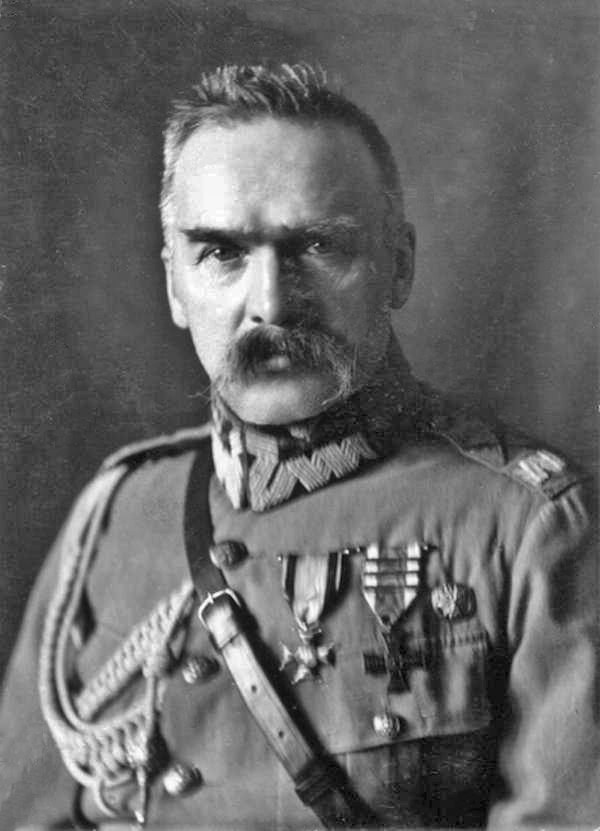            Narodowe Święto Niepodległości11 listopada 1918 r. Rada Regencyjna przekazała Józefowi Piłsudskiemu władzę wojskową i naczelne dowództwo podległych jej wojsk polskich. Niemcy podpisały zawieszenie broni kończące I wojnę światową. Po ponad 120 latach Polska odzyskała niepodległość.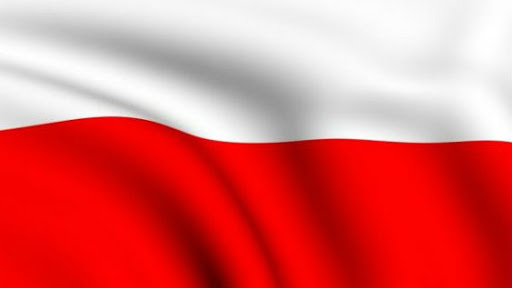 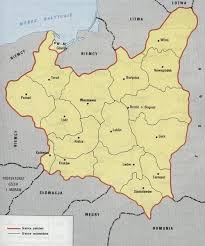 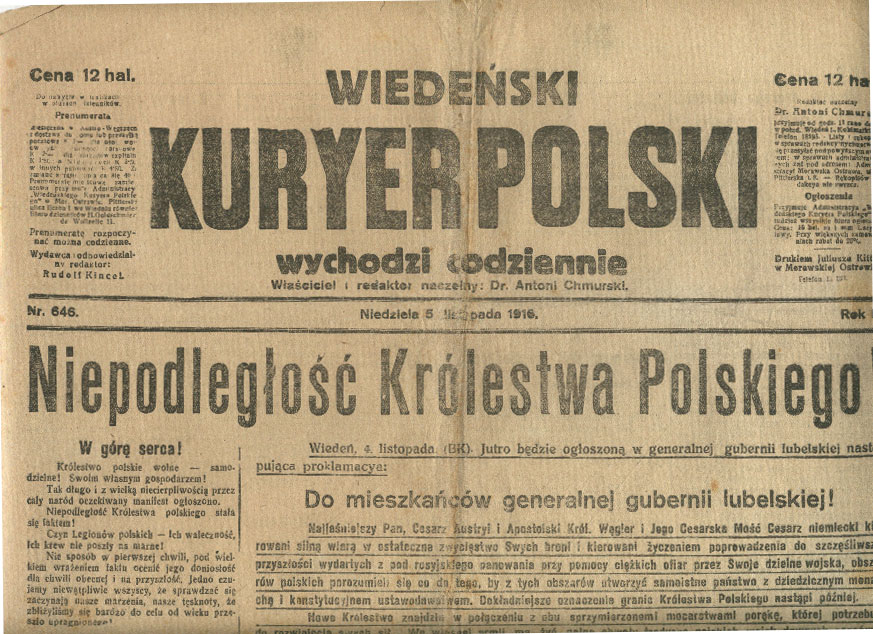 